農業振興センターオープンファーム参加申込書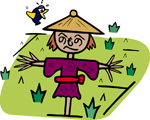 ※８月31日（木）当日消印有効です。　　※個人情報につきましては、当センターで厳重に管理し、今回の行事に関する事務以外には使用いたしません保護者の氏名ふりがなふりがなふりがな保護者の氏名ふりがなふりがなふりがな参加希望の部1部　　　・　　　2部（参加希望の部に○を記入してください）1部　　　・　　　2部（参加希望の部に○を記入してください）1部　　　・　　　2部（参加希望の部に○を記入してください）児童のお名前と学校・学年・年齢（小学生未満の方も、氏名・年齢を記入してください）※応募には最低１名小学生児童が参加することふりがな学校名才年生児童のお名前と学校・学年・年齢（小学生未満の方も、氏名・年齢を記入してください）※応募には最低１名小学生児童が参加することふりがな学校名才年生児童のお名前と学校・学年・年齢（小学生未満の方も、氏名・年齢を記入してください）※応募には最低１名小学生児童が参加することふりがな学校名才年生参加人数合計　　　　　人　（大人　　人、子供　　人）合計　　　　　人　（大人　　人、子供　　人）合計　　　　　人　（大人　　人、子供　　人）住所〒姫路市〒姫路市〒姫路市電話番号備考